ЗАКОН ГОРОДА СЕВАСТОПОЛЯО ПУБЛИЧНЫХ СЛУШАНИЯХ ПО ПРОЕКТАМ ЗАКОНОВ ГОРОДА СЕВАСТОПОЛЯО БЮДЖЕТЕ ГОРОДА СЕВАСТОПОЛЯ И О ГОДОВОМ ОТЧЕТЕОБ ИСПОЛНЕНИИ БЮДЖЕТА ГОРОДА СЕВАСТОПОЛЯПринятЗаконодательным Собраниемгорода Севастополя31 мая 2016 годаСтатья 1. Общие положения1. Настоящий Закон, в соответствии с Федеральным законом от 21 декабря 2021 года N 414-ФЗ "Об общих принципах организации публичной власти в субъектах Российской Федерации", Федеральным законом от 21 июля 2014 года N 212-ФЗ "Об основах общественного контроля в Российской Федерации", Законом города Севастополя от 29 сентября 2015 года N 185-ЗС "О правовых актах города Севастополя", Законом города Севастополя от 14 августа 2014 года N 59-ЗС "О бюджетном процессе в городе Севастополе", регулирует отношения, связанные с организацией и проведением публичных слушаний по проектам законов города Севастополя о бюджете города Севастополя на очередной финансовый год и плановый период (далее - проект бюджета города Севастополя) и о годовом отчете об исполнении бюджета города Севастополя.(в ред. Закона города Севастополя от 05.10.2022 N 713-ЗС)2. Публичные слушания по проекту бюджета города Севастополя и по годовому отчету об исполнении бюджета города Севастополя (далее - публичные слушания) проводятся в целях реализации в городе Севастополе принципа прозрачности (открытости) бюджетной системы Российской Федерации, обеспечения открытости для общества и средств массовой информации процедур рассмотрения и принятия решений по проекту бюджета города Севастополя, а также процедур рассмотрения и принятия решений о соответствии фактического исполнения бюджета города Севастополя закону города Севастополя о бюджете города Севастополя.3. Проведение публичных слушаний является обязательным.4. Публичные слушания проводятся Законодательным Собранием города Севастополя открыто в очной или заочной форме.(в ред. Закона города Севастополя от 13.08.2019 N 528-ЗС)5. Круг лиц, которые вправе участвовать в публичных слушаниях, определяется статьей 5 настоящего Закона.6. Информирование общественности о проведении публичных слушаний осуществляется в порядке, установленном статьей 4 настоящего Закона.7. Результаты публичных слушаний носят для органов государственной власти города Севастополя рекомендательный характер.Статья 2. Форма проведения публичных слушаний1. Форма проведения публичных слушаний в Законодательном Собрании города Севастополя определяется Председателем Законодательного Собрания города Севастополя (заместителем Председателя Законодательного Собрания города Севастополя, исполняющим его обязанности) с учетом рекомендаций постоянной комиссии, к ведению которой отнесены вопросы бюджетно-финансовой политики (далее - профильная комиссия).(в ред. Закона города Севастополя от 13.08.2019 N 528-ЗС)2. При проведении публичных слушаний в заочной форме проект бюджета города Севастополя (проект годового отчета об исполнении бюджета города Севастополя) размещается в электронном виде на официальном сайте Законодательного Собрания города Севастополя в информационно-телекоммуникационной сети "Интернет" с предоставлением участникам публичных слушаний возможности изложить на сайте свои предложения по обсуждаемому проекту бюджета города Севастополя (годовому отчету об исполнении бюджета города Севастополя).(в ред. Закона города Севастополя от 07.11.2023 N 778-ЗС)3. Утратила силу. - Закон города Севастополя от 28.10.2016 N 285-ЗС.Статья 3. Назначение публичных слушаний1. Проведение публичных слушаний назначается распоряжением Председателя Законодательного Собрания города Севастополя (заместителя Председателя Законодательного Собрания города Севастополя, исполняющего его обязанности) в течение трех рабочих дней со дня представления Контрольно-счетной палатой города Севастополя в Законодательное Собрание города Севастополя заключения на проект бюджета города Севастополя (годовой отчет об исполнении бюджета города Севастополя).(в ред. Закона города Севастополя от 07.11.2023 N 778-ЗС)2. В распоряжении о проведении публичных слушаний указываются:1) дата, время и место проведения публичных слушаний, а также форма их проведения;2) предмет публичных слушаний;3) состав рабочей группы по подготовке и проведению публичных слушаний;4) утратил силу. - Закон города Севастополя от 28.10.2016 N 285-ЗС;5) информация о необходимости предварительной регистрации участников публичных слушаний.Статья 4. Информирование общественности о проведении публичных слушаний1. Законодательное Собрание города Севастополя в течение трех рабочих дней со дня издания распоряжения Председателя Законодательного Собрания города Севастополя о проведении публичных слушаний размещает информационное сообщение о проведении указанных публичных слушаний на своем официальном сайте в информационно-телекоммуникационной сети "Интернет".(в ред. Закона города Севастополя от 14.12.2016 N 304-ЗС)2. Информационное сообщение о проведении публичных слушаний должно содержать следующие сведения:1) дата, время и место (в случае проведения публичных слушаний в заочной форме - сроки) проведения публичных слушаний;2) утратил силу. - Закон города Севастополя от 28.10.2016 N 285-ЗС;3) адрес официального сайта Законодательного Собрания города Севастополя в информационно-телекоммуникационной сети "Интернет", на котором размещаются нормативные правовые акты города Севастополя, проекты нормативных правовых актов города Севастополя и иные документы, являющиеся предметом публичных слушаний;(в ред. Закона города Севастополя от 13.08.2019 N 528-ЗС)4) порядок предварительной регистрации участников публичных слушаний при проведении публичных слушаний в Законодательном Собрании города Севастополя в очной форме.(в ред. Закона города Севастополя от 13.08.2019 N 528-ЗС)Статья 5. Участие в публичных слушаниях1. Участниками публичных слушаний независимо от формы их проведения могут быть депутаты Законодательного Собрания города Севастополя, представители территориальных органов федеральных органов исполнительной власти, расположенных на территории города Севастополя, органов государственной власти города Севастополя, органов местного самоуправления внутригородских муниципальных образований города Севастополя, профессиональных союзов, коммерческих и некоммерческих организаций, общественных объединений, средств массовой информации, осуществляющих деятельность на территории города Севастополя, граждане Российской Федерации, постоянно проживающие на территории города Севастополя.(в ред. Законов города Севастополя от 28.10.2016 N 285-ЗС, от 13.08.2019 N 528-ЗС)2. Участие в публичных слушаниях председателя профильной комиссии, директора Департамента финансов города Севастополя, Председателя Контрольно-счетной палаты города Севастополя, а также представителей Законодательного Собрания города Севастополя и Правительства Севастополя, входящих в состав рабочей группы по подготовке и проведению публичных слушаний, является обязательным при проведении публичных слушаний в очной форме.(часть 2 в ред. Закона города Севастополя от 13.08.2019 N 528-ЗС)Статья 6. Организационное, материально-техническое и информационное обеспечение публичных слушаний1. Законодательное Собрание города Севастополя осуществляет организационное, материально-техническое и информационное обеспечение публичных слушаний.2. В целях подготовки и проведения публичных слушаний Председателем Законодательного Собрания города Севастополя (заместителем Председателя Законодательного Собрания города Севастополя, исполняющим его обязанности) создается рабочая группа по подготовке и проведению публичных слушаний, в состав которой включаются депутаты Законодательного Собрания города Севастополя, работники Аппарата Законодательного Собрания города Севастополя, представители Правительства Севастополя, Департамента финансов города Севастополя, иные должностные лица. Количественный и персональный состав рабочей группы по подготовке и проведению публичных слушаний определяется Председателем Законодательного Собрания города Севастополя (заместителем Председателя Законодательного Собрания города Севастополя, исполняющим его обязанности).(в ред. Законов города Севастополя от 28.10.2016 N 285-ЗС, от 13.08.2019 N 528-ЗС)3. Предложения о кандидатурах представителей Правительства Севастополя и Департамента финансов города Севастополя в состав рабочей группы по подготовке и проведению публичных слушаний направляются в Законодательное Собрание города Севастополя Губернатором города Севастополя одновременно с внесением в Законодательное Собрание города Севастополя проекта бюджета города Севастополя (годового отчета об исполнении бюджета города Севастополя).(в ред. Законов города Севастополя от 28.10.2016 N 285-ЗС, от 07.11.2023 N 778-ЗС)4. Рабочая группа по подготовке и проведению публичных слушаний:1) избирает из своего состава председателя публичных слушаний и секретаря публичных слушаний;2) определяет перечень лиц, приглашаемых к участию в публичных слушаниях, и направляет им приглашения;(п. 2 в ред. Закона города Севастополя от 28.10.2016 N 285-ЗС)3) осуществляет прием заявок на участие в публичных слушаниях и регистрацию участников публичных слушаний;4) осуществляет прием и регистрацию поступивших в письменной форме или в электронном виде предложений участников публичных слушаний;(п. 4 в ред. Закона города Севастополя от 07.11.2023 N 778-ЗС)5) утратил силу. - Закон города Севастополя от 28.10.2016 N 285-ЗС;6) определяет регламент проведения публичных слушаний;7) анализирует и обобщает поступившие в Законодательное Собрание города Севастополя в письменной форме или в электронном виде предложения по предмету публичных слушаний;(п. 7 в ред. Закона города Севастополя от 07.11.2023 N 778-ЗС)8) оформляет итоги публичных слушаний.(п. 8 в ред. Закона города Севастополя от 07.11.2023 N 778-ЗС)5. Государственные органы города Севастополя, органы государственной власти города Севастополя и органы местного самоуправления внутригородских муниципальных образований города Севастополя, их должностные лица в пределах своей компетенции содействуют рабочей группе по подготовке и проведению публичных слушаний.(часть 5 в ред. Закона города Севастополя от 13.08.2019 N 528-ЗС)Статья 7. Порядок проведения публичных слушаний в очной форме(в ред. Закона города Севастополя от 13.08.2019 N 528-ЗС)1. Лица, желающие принять участие в публичных слушаниях в очной форме, направляют в Законодательное Собрание города Севастополя заявку не позднее чем за один рабочий день до дня проведения публичных слушаний, в которой указываются:(в ред. Закона города Севастополя от 13.08.2019 N 528-ЗС)1) фамилия, имя, отчество, адрес места жительства участника публичных слушаний - физического лица или наименование юридического лица, адрес его государственной регистрации, а также фамилия, имя, отчество представителя этого юридического лица;2) сведения о желании выступить на публичных слушаниях.2. Без направления заявки, указанной в части 1 настоящей статьи, в публичных слушаниях вправе участвовать Губернатор города Севастополя и его представитель в Законодательном Собрании города Севастополя, заместители Губернатора города Севастополя, депутаты Законодательного Собрания города Севастополя, сенаторы Российской Федерации, депутаты Государственной Думы Федерального Собрания Российской Федерации, полномочный представитель Президента Российской Федерации в Южном федеральном округе, прокурор города Севастополя, Уполномоченный по правам человека в городе Севастополе, Уполномоченный по правам ребенка в городе Севастополе, Уполномоченный по защите прав предпринимателей в городе Севастополе, представители государственных органов города Севастополя и территориальных органов федеральных органов исполнительной власти, расположенных на территории города Севастополя, представители органов местного самоуправления внутригородских муниципальных образований города Севастополя, члены Общественной палаты города Севастополя, Почетные граждане города Севастополя, иные лица по письменному приглашению рабочей группы по подготовке и проведению публичных слушаний.(в ред. Законов города Севастополя от 28.10.2016 N 285-ЗС, от 13.08.2019 N 528-ЗС, от 28.05.2021 N 642-ЗС)2.1. При проведении публичных слушаний в очной форме лицо, которое может быть участником публичных слушаний, может направить в рабочую группу по подготовке и проведению публичных слушаний предложения по предмету публичных слушаний в письменной форме в срок не позднее чем за один рабочий день до даты проведения публичных слушаний.(часть 2.1 введена Законом города Севастополя от 28.10.2016 N 285-ЗС; в ред. Закона города Севастополя от 13.08.2019 N 528-ЗС)2.2. Предложения, поступающие от участников публичных слушаний - физических лиц, должны быть подписаны ими собственноручно с указанием фамилии, имени, отчества и места жительства. Предложения, поступающие от участников публичных слушаний - юридических лиц, осуществляющих свою деятельность на территории города Севастополя, должны быть подписаны их руководителями и заверены печатью юридического лица.(часть 2.2 введена Законом города Севастополя от 28.10.2016 N 285-ЗС; в ред. Закона города Севастополя от 13.08.2019 N 528-ЗС)3. В день проведения публичных слушаний в очной форме непосредственно перед их началом рабочей группой по подготовке и проведению публичных слушаний осуществляется регистрация участников публичных слушаний, направивших в Законодательное Собрание города Севастополя заявку в соответствии с частью 1 настоящей статьи, а также имеющих право участвовать в публичных слушаниях без направления такой заявки, в журнале регистрации путем внесения учетных записей, включающих в себя фамилию, имя, отчество и адрес места жительства участника публичных слушаний - физического лица или наименование юридического лица, адрес его государственной регистрации, а также фамилию, имя, отчество представителя этого юридического лица.(часть 3 в ред. Закона города Севастополя от 13.08.2019 N 528-ЗС)4. Полномочия представителей территориальных органов федеральных органов исполнительной власти, расположенных на территории города Севастополя, органов государственной власти города Севастополя, органов местного самоуправления внутригородских муниципальных образований города Севастополя, профессиональных союзов, коммерческих и некоммерческих организаций, общественных объединений, средств массовой информации, осуществляющих деятельность на территории города Севастополя, должны быть подтверждены документами, установленными федеральным законодательством.(часть 4 в ред. Закона города Севастополя от 13.08.2019 N 528-ЗС)5. Регламент проведения публичных слушаний в очной форме определяется рабочей группой по подготовке и проведению публичных слушаний и устанавливает порядок ведения и продолжительность публичных слушаний, порядок и формы обсуждения, очередность и продолжительность выступлений, другие вопросы организационного характера.(в ред. Законов города Севастополя от 28.10.2016 N 285-ЗС, от 13.08.2019 N 528-ЗС)6. Председатель публичных слушаний ведет публичные слушания, следит за порядком проведения публичных слушаний и предоставляет слово докладчикам и участникам публичных слушаний, имеющим право на выступление, в соответствии с регламентом проведения публичных слушаний, определяет время для вопросов участников публичных слушаний выступающим.(часть 6 в ред. Закона города Севастополя от 28.10.2016 N 285-ЗС)7. С основным докладом по предмету публичных слушаний выступает представитель Департамента финансов города Севастополя, а с содокладами - представитель Контрольно-счетной палаты города Севастополя и представитель профильной комиссии.(в ред. Законов города Севастополя от 28.10.2016 N 285-ЗС, от 13.08.2019 N 528-ЗС)7.1. Участникам публичных слушаний (их представителям), направившим в рабочую группу по подготовке и проведению публичных слушаний предложения по предмету публичных слушаний, предоставляется слово для выступления по направленным ими предложениям.(часть 7.1 введена Законом города Севастополя от 28.10.2016 N 285-ЗС)8. Участники публичных слушаний обязаны соблюдать порядок их проведения.9. При проведении публичных слушаний в очной форме ведется протокол, который подписывается председателем публичных слушаний и секретарем публичных слушаний.(в ред. Закона города Севастополя от 13.08.2019 N 528-ЗС)Статья 8. Порядок проведения публичных слушаний в заочной форме1. Лица, желающие принять участие в публичных слушаниях в заочной форме, заполняют на официальном сайте Законодательного Собрания города Севастополя в информационно-телекоммуникационной сети "Интернет" регистрационную форму в день проведения публичных слушаний, в которой указываются:(в ред. Закона города Севастополя от 13.08.2019 N 528-ЗС)1) фамилия, имя, отчество, адрес места жительства участника публичных слушаний - физического лица или наименование юридического лица, адрес его государственной регистрации, а также фамилия, имя, отчество представителя этого юридического лица;2) предложения по предмету публичных слушаний.2. По окончании времени проведения публичных слушаний в заочной форме рабочая группа по подготовке и проведению публичных слушаний обобщает поступившие в электронном виде предложения участников публичных слушаний.Статья 9. Оформление итогов публичных слушаний1. По итогам публичных слушаний на основании поступивших от участников публичных слушаний предложений в письменной форме (для публичных слушаний в очной форме) или в электронном виде (для публичных слушаний в заочной форме) рабочей группой по подготовке и проведению публичных слушаний в течение трех рабочих дней составляется итоговый документ - заключение по итогам публичных слушаний, который должен содержать обобщенную информацию о количестве участников публичных слушаний, ходе публичных слушаний, поступивших в письменной форме или в электронном виде предложениях.(в ред. Законов города Севастополя от 28.10.2016 N 285-ЗС, от 13.08.2019 N 528-ЗС, от 07.11.2023 N 778-ЗС)2. Заключение по итогам публичных слушаний рассматривается и утверждается на заседании рабочей группы по подготовке и проведению публичных слушаний, подписывается председателем публичных слушаний. Подписанное заключение по итогам публичных слушаний направляется Законодательным Собранием города Севастополя Губернатору города Севастополя.(часть 2 в ред. Закона города Севастополя от 07.11.2023 N 778-ЗС)3. Заключение по итогам публичных слушаний Законодательное Собрание города Севастополя размещает в официальном печатном средстве массовой информации Законодательного Собрания города Севастополя, а также на своем официальном сайте в информационно-телекоммуникационной сети "Интернет".(в ред. Закона города Севастополя от 07.11.2023 N 778-ЗС)4. Протокол публичных слушаний в очной форме, заключение по итогам публичных слушаний и иные материалы публичных слушаний приобщаются к материалам проекта бюджета города Севастополя (проекта годового отчета об исполнении бюджета города Севастополя).(часть 4 в ред. Закона города Севастополя от 07.11.2023 N 778-ЗС)Статья 10. Финансовое обеспечение проведения публичных слушанийФинансирование расходов, связанных с организацией и проведением публичных слушаний, осуществляется за счет средств бюджета города Севастополя.Статья 11. Порядок вступления в силу настоящего ЗаконаНастоящий Закон вступает в силу со дня его официального опубликования.Губернатор города СевастополяС.И.МЕНЯЙЛОСевастополь8 июня 2016 годаN 246-ЗС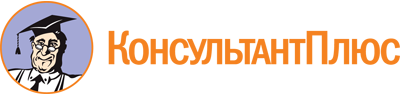 Закон города Севастополя от 08.06.2016 N 246-ЗС
(ред. от 07.11.2023)
"О публичных слушаниях по проектам законов города Севастополя о бюджете города Севастополя и о годовом отчете об исполнении бюджета города Севастополя"
(принят Законодательным Собранием г. Севастополя 31.05.2016)Документ предоставлен КонсультантПлюс

www.consultant.ru

Дата сохранения: 24.11.2023
 8 июня 2016 годаN 246-ЗССписок изменяющих документов(в ред. Законов города Севастополя от 28.10.2016 N 285-ЗС,от 14.12.2016 N 304-ЗС, от 13.08.2019 N 528-ЗС, от 28.05.2021 N 642-ЗС,от 05.10.2022 N 713-ЗС, от 07.11.2023 N 778-ЗС)